Name:______________	Name: ______________The Environment & HealthYou and a partner will search the internet to learn different ways in which the environment can effect our health!!!What is noise pollution?__________________________________________________________________________________________________________________________________________________________________________________________________________________________________________________________________________________________________________________________________________What is light pollution?__________________________________________________________________________________________________________________________________________________________________________________________________________________________________________________________________________________________________________________________________________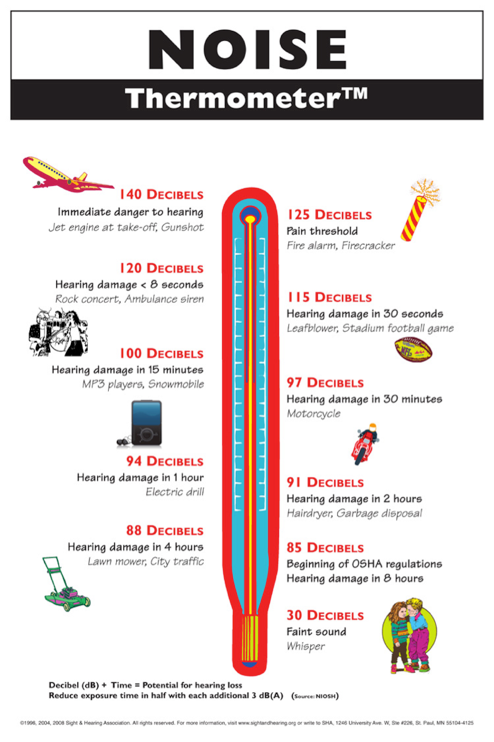 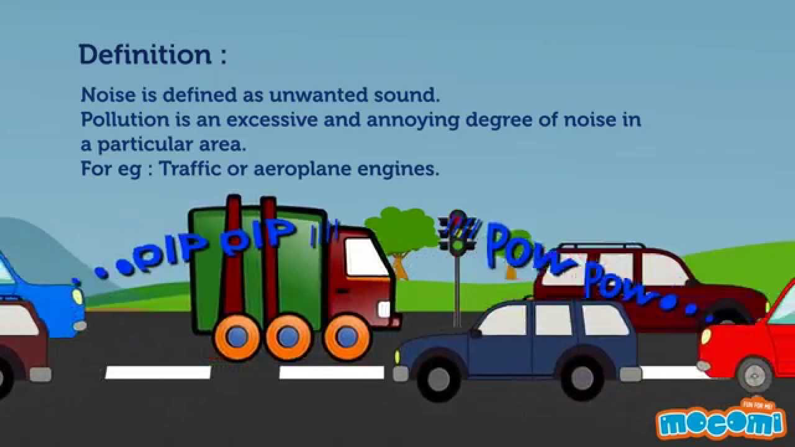 What is hypothermia?__________________________________________________________________________________________________________________________________________________________________________________________________________________________________________________________________________________________________________________________________________What is heat exhaustion or heat stroke?__________________________________________________________________________________________________________________________________________________________________________________________________________________________________________________________________________________________________________________________________________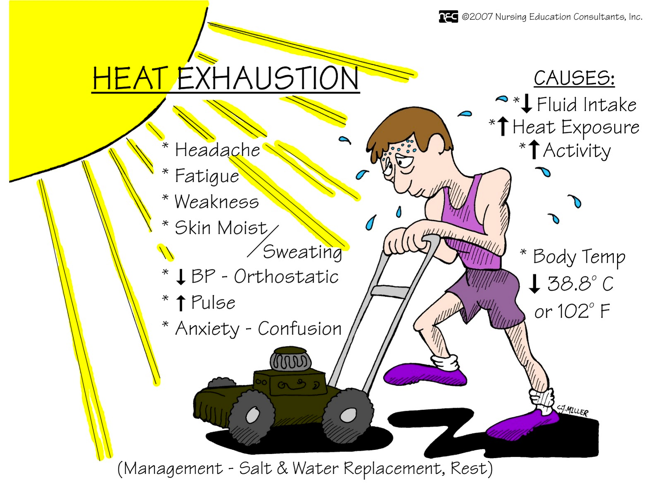 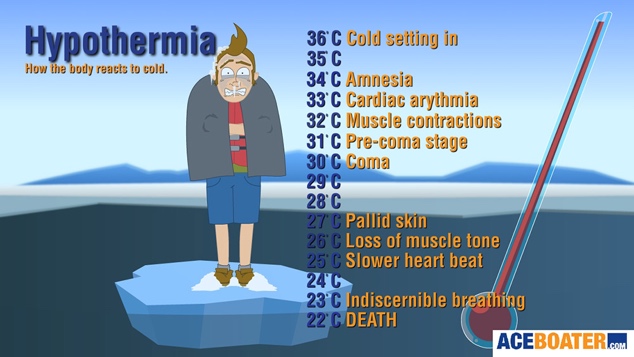 What is second hand smoke?________________________________________________________________________________________________________________________________________________________________________________________________________________________________________________________________________What is air pollution?________________________________________________________________________________________________________________________________________________________________________________________________________________________________________________________________________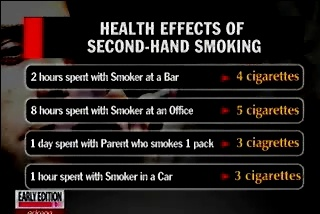 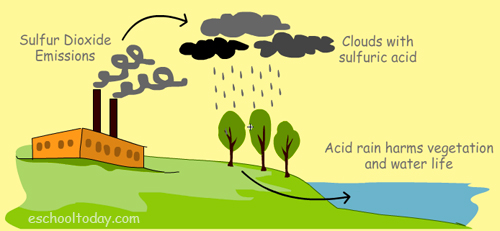 